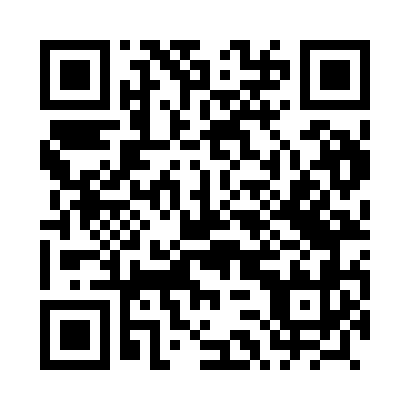 Prayer times for Gwozdziec, PolandWed 1 May 2024 - Fri 31 May 2024High Latitude Method: Angle Based RulePrayer Calculation Method: Muslim World LeagueAsar Calculation Method: HanafiPrayer times provided by https://www.salahtimes.comDateDayFajrSunriseDhuhrAsrMaghribIsha1Wed2:455:0712:295:357:5210:042Thu2:415:0512:295:367:5410:073Fri2:385:0312:295:377:5510:104Sat2:355:0112:295:387:5710:135Sun2:325:0012:295:397:5910:166Mon2:284:5812:295:408:0010:197Tue2:254:5612:295:418:0210:228Wed2:214:5512:295:428:0310:259Thu2:184:5312:285:428:0510:2810Fri2:144:5212:285:438:0610:3111Sat2:134:5012:285:448:0810:3412Sun2:134:4812:285:458:0910:3613Mon2:124:4712:285:468:1110:3714Tue2:114:4612:285:478:1210:3715Wed2:114:4412:285:488:1310:3816Thu2:104:4312:285:498:1510:3917Fri2:104:4112:285:498:1610:3918Sat2:094:4012:295:508:1810:4019Sun2:094:3912:295:518:1910:4120Mon2:084:3812:295:528:2010:4121Tue2:084:3612:295:538:2210:4222Wed2:084:3512:295:538:2310:4223Thu2:074:3412:295:548:2410:4324Fri2:074:3312:295:558:2510:4425Sat2:064:3212:295:568:2710:4426Sun2:064:3112:295:568:2810:4527Mon2:064:3012:295:578:2910:4528Tue2:054:2912:295:588:3010:4629Wed2:054:2812:305:588:3110:4630Thu2:054:2712:305:598:3210:4731Fri2:054:2712:306:008:3410:48